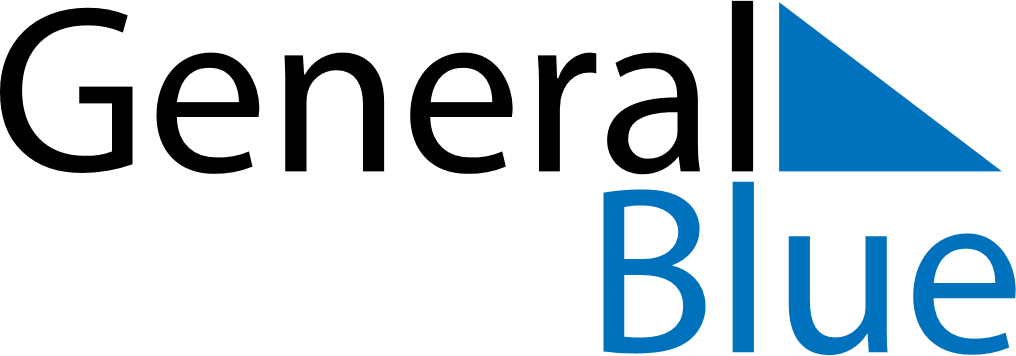 Madagascar 2029 HolidaysMadagascar 2029 HolidaysDATENAME OF HOLIDAYJanuary 1, 2029MondayNew Year’s DayFebruary 14, 2029WednesdayEnd of Ramadan (Eid al-Fitr)March 8, 2029ThursdayInternational Women’s DayMarch 29, 2029ThursdayMartyrs’ DayApril 1, 2029SundayEaster SundayApril 2, 2029MondayEaster MondayApril 24, 2029TuesdayFeast of the Sacrifice (Eid al-Adha)May 1, 2029TuesdayLabour DayMay 10, 2029ThursdayAscension DayMay 21, 2029MondayWhit MondayMay 25, 2029FridayAfrica DayJune 26, 2029TuesdayIndependence DayAugust 15, 2029WednesdayAssumptionNovember 1, 2029ThursdayAll Saints’ DayDecember 25, 2029TuesdayChristmas Day